     Termine zur Vorbereitung auf die OberstufeKontaktMontag, 20.11.2017, 19 UhrDie Lippetalschule informiert Schülerinnen und Schüler des Jahrgangs 10 sowie ihre Eltern über das Konzept der gymnasialen Oberstufe der Lippetalschule.Samstag, 02.12.2017, 11 – 14 UhrTag der offenen Tür: Die gymnasiale Oberstufe der Lippetalschule wird präsentiert; Eltern, Schülerinnen und Schüler haben die Möglichkeit, sich individuell beraten zu lassen. Montag, 05.02.2018 – Freitag, 09.02.2018   Schülerinnen und Schüler können sich für die gymnasiale Oberstufe anmelden.Montag, 12.03.2018, 19 UhrDie Lippetalschule informiert über die Kurswahl in der gymnasialen Oberstufe. Mittwoch, 14.03.2018 – Freitag, 16.03.2018:Die Schülerinnen und Schüler wählen die Kurse für ihre Laufbahn in der Einführungsphase. Montag, 02.07.2018 – Freitag, 06.07.2018:Projekttage „10+“: Teambildung und Einführung in die Arbeitsweise der gymnasialen Oberstufe.                                www.lippetalschule.de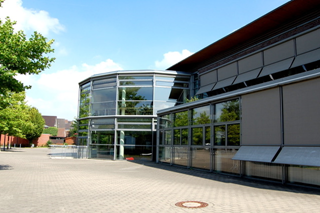 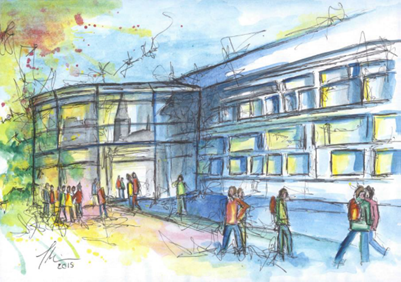      Lippetalschule        Gesamtschule der Gemeinde Lippetal         mit gymnasialer Oberstufe G9    Tag der offenen Tür      Samstag, 2. Dezember 2017        von 11 bis 14 Uhr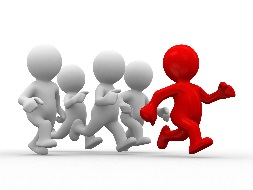 Die Lippetalschule bietet …Unterricht in der EinführungsphaseBesonderheiten des Übergangs in die SII die Oberstufe im neunjährigen Bildungsgang, das bedeutet gleichaltrige Mitschülerinnen und Mitschüler für Quereinsteiger  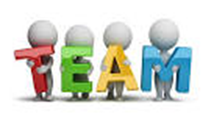 ein modernes, attraktives Schulgebäude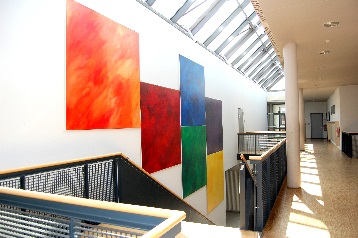 Teambildungsmaßnahmen und einen sanften Übergang ins Kurssystem der gymnasialen Oberstufe 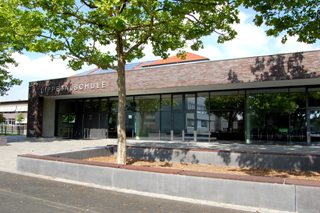 Projekte zur Förderung von Kompetenzen auch außerhalb des regulären Unterrichts (Methodentraining, Bewerbungstraining, Abiturtraining)      Belegverpflichtungen in der Einführungsphase        (EF = Jg. 11):DeutschEnglischKunst oder MusikGeschichteMathematikeine Naturwissenschaft (Biologie, Physik, Chemie)Religion (oder Philosophie als Ersatzfach)Sporteine zweite Fremdsprache oder eine zweite Naturwissenschaft ein weiterer Wahlkurs (weitere Fremdsprache, weitere Naturwissenschaft, weitere Gesellschaftswissenschaft [Sozialwissenschaften, Erdkunde, Pädagogik])noch ein Wahlkurs oder Vertiefungsfächer (zweistündige Kurse in Englisch, Deutsch oder Mathematik)__________________= 11 Grundkurse (+ Vertiefungskurse)Unterschiede zwischen Sekundarstufe I und Sekundarstufe II:In der EF Kombination aus Klassen- und Kursunterricht, in der Q1 und Q2 nur noch KursunterrichtBeratungslehrer statt Klassenlehrer (Ansprechpartner für alle Laufbahnfragen und andere Anliegen)durchschnittliche Anzahl der Wochenstunden: 25,5 Zeitstundenneu einsetzende Fremdsprache Pflicht bis zum Abitur für Schülerinnen und Schüler, die in der Sekundarstufe I keine zweite Fremdsprache hatten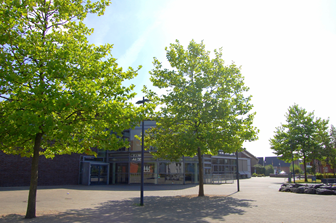 Klausuren: Klausurfächer: Deutsch, Mathematik, Fremdsprachen, eine Gesellschaftswissenschaft, eine Naturwissenschaft und alle Fächer, die man als Abiturfächer wählen möchteAnzahl der Klausuren: in der Regel zwei pro Halbjahr in jedem schriftlichen FachDauer der Klausuren in der EF: 90 Minuten